  Договор № __аренды транспортного средствабез экипажаИндивидуальный предприниматель Рубцов Максим Геннадьевич, ОГРНИП: 320774600291569, ИНН: 772773997453, в дальнейшем «Арендодатель», с одной стороны, и ________________________________________________________________, именуемый(ая)_в дальнейшем «Арендатор», паспорт серии ______ номер_________, выдан ___________________________________________________________________________ дата выдачи _________________код подразделения____________, зарегистрированный(ая) по адресу: ____________________________________________________________________________________________________с другой стороны, заключили настоящий Договор о нижеследующем:Предмет Договора. 1.1.Арендодатель обязуется предоставить арендатору за плату во временное владение и пользование транспортное средство - автомобиль (далее по тексту - «Транспортное средство», «ТС»), наименование и технические характеристики которого, указаны в Приложении №1 (Акт приема-передачи транспортного средства) являющего неотъемлемой частью настоящего Договора, без оказания услуг по управлению им и его технической эксплуатации. рублей. - регистрационный номер: ________________- идентификационный номер (VIN) ___________________________________- марка, модель транспортного средства: __________________________________________________________________ наименование (тип ТС): _________________цвет кузова: ______________________;1.2. Арендатор обязуется использовать Автомобиль исключительно для потребительских целей личного с некоммерческого использования). Транспортное средство передается Арендодателем Арендатору без оказания услуг по управлениютехнической эксплуатации указанных транспортных средств.1.3. На момент заключения настоящего договора транспортное средство, передаваемое в аренду, принадлежит Арендодателю на праве собственности, либо находится в аренде с правом передачи в субаренду для личного использования третьим лицам. наименование и технические характеристики которого, указаны в Приложении №1 (Акт приема-передачи транспортного средства). 1.4. На момент заключения настоящего договора стоимость транспортного средства составляет _________________ рублей РФ. 1.5. Перед заключением настоящего договора Транспортное средство Арендатором  осмотрено,  состояние транспортного средства соответствует требованиям настоящего договора, транспортное средство исправно и пригодно для целей его использования в соответствии с требованиями действующего законодательства Российской Федерации. 1.6. Арендатор не вправе сдавать полученное в аренду транспортное средство в субаренду с экипажем или без такого третьим лицам.  1.7. Настоящий договор регулируются нормами п.3 ст.438, п.3 ст.434 ГК РФ и считается заключённым в письменной форме.Права и обязанности Арендодателя2.1. Арендодатель вправе осуществлять контроль, за целевым использованием Арендатором предоставленного по настоящему договору, транспортного средства, и соблюдением Арендатором условие его сохранности.2.2. Арендодатель обязан: передать Арендатору указанное в 1.1. договора транспортное средство исправным, пригодными для использования в целях настоящего договора не отвечающим требований, установленными действующим законодательством РФ.2.3. Арендатор вправе: -  лично осуществлять управление арендованным транспортным средством,- осуществлять техническую эксплуатацию транспортного средства.- Продлевать срок аренды по настоящему Договору с согласия Арендодателя и в случае надлежащего исполнения своих обязанностей по настоящему Договору. Продление осуществляется путем оплаты дополнительного срока аренды с последующим подписанием дополнительного соглашения с Арендодателем. Оплата дополнительного срока аренды является акцептом по отношению к настоящему Договору.  Если после согласования с Арендодателем дополнительного срока аренды оплата от Арендатора не поступает, в силу вступает п.3.1 настоящего договора. 2.4. Арендатор обязан: 	- в любое время по требованию арендодателя, информировать  его о месте нахождения транспортного средства, и предоставлять арендодателю, транспортное средство для осмотра, проверки состояние транспортного средства и соблюдение арендатором условий договора и требований действующего законодательства РФ. Принять транспортное средство и использовать его в соответствии с условиями договора и назначением транспортного средства, использовать для заправки бензин не ниже 95 NEW POWER АЗС TES (для бензиновых двигателей), АЗС ЛУКОЙЛ, сохранять чеки для предъявления арендодателю по требованию, нести расходы по оплате мойки, стоянок и парковок, оплачивать штрафы, связанные с эксплуатации транспортного средства, поддерживать транспортное средство в исправном состоянии.  2.5. Обеспечивать сохранность и комплектность транспортного средства, чистоту кузова и салона, использовать транспортное средство исключительно для целей, указанных в п.п.1.2. настоящего договора, вернуть арендодателю ТС в день прекращения в действия настоящего договора в чистом состояние, с учетом нормального износа, незамедлительно информировать арендодателя обо всех случаях поломки ТС, угона, гибели или иного повреждения ТС. От Арендодателя ________________________                                             От Арендатора __________________________2.6. В случае угона, гибели или иного повреждения ТС, в том числе в результате ДТП, осуществить все необходимые и предусмотрены действующим законодательством действия по фиксации данных фактов и обстоятельств с ними связанных, в целях дальнейшего причиненного ущерба. 2.7.   Арендатор не вправе использовать транспортное средство: для обучения вождения, буксировки транспортных средств, коммерческих целях, в качестве такси, в случае нахождения в состояние алкогольного, наркотического и иного токсического опьянения.  2.8. Не превышать суточный пробег в размере 200 км. Пробег суммируется за весь период аренды ТС и перепробег оплачивается дополнительно: седан (хэтчбек) – 10 руб. за 1 км, комфорт, кроссовер, кабриолет, микроавтобус,- 10руб. за 1 км.     2.9. При управлении ТС соблюдать Правила дорожного движения и правила эксплуатации транспортного средства.3.0.В случае утраты регистрационных и других необходимых для эксплуатации транспортного средства документов, ключей замка зажигания независимо от вины арендатора, последний обязан возместить все расходы Арендодателю по их восстановлению, включая упущенную выгоду от вынужденного простоя автомобиля.3.1. По окончании срока аренды возвратить ТС в том же состоянии и комплектации, в которых оно было принято у Арендодателя в соответствии с Актом приема-передачи. В случае невозврата ТС по окончании срока данного Договора аренды, Арендатор утрачивает право на владение транспортным средством и его действия квалифицируются в соответствии со ст. 166 Уголовного кодекса РФ как неправомерное завладение автомобилем или иным транспортным средством без цели хищения.3.2 Арендатору запрещено:Переуступать свои права и обязанности по Договору третьим лицам, передавать Транспортное средство в пользование третьим лицам кроме лиц, указанных в договоре:1.   _____________________________________________________________, дата рождения ____.____.________ года рождения, водительское удостоверение № ___________________________________________  выдано от ___.___.20____г.     2.   ______________________________________________________________, дата рождения ____.____.________ года рождения, водительское удостоверение № ______________________________________  выдано от ___.___.20____г.     3. Арендная плата. Порядок оплаты.4.1. Намерение Арендатора заключить договор аренды выбранного Транспортного средства на определенные Арендатором дни, выражается во внесении предоплаты в кассу Арендодателя в размере 0 (ноль) рублей, являющейся суммой бронирования Транспортного средства на определенные Арендатором дни. Сумма бронирования в дальнейшем учитывается Арендодателем при расчете арендной платы. 4.2. Арендная плата взимается в виде фиксированной суммы в рублях за 1 сутки аренды в соответствии с действующим договором. Арендная плата вносится Арендатором за весь срок аренды не позднее времени получения транспортного средства в пользование путем внесения наличных денежных средств или перечислением на расчетный счет Арендодателя. Арендная плата составляет ______________ (________________________________________________) рублей за 1 сутки. Арендная плата за пользование Транспортным средством за период с ___.____.2023г. по _____._____.2023г. составляет __________________ (_______________________________________) рублей.    4.3. Арендная плата, установленная п. 4.2 настоящего Договора, вносится Арендатором путем перечисления денежных средств на расчетный счет/ путем внесения денежных средств в кассу Арендодателя в момент подписания настоящего Договора.4.4. При досрочном возврате автомобиля по желанию Арендатора, арендная плата за первые трое суток - аренды автомобиля возмещению арендодателем не подлежит. Перерасчет в остальной период возможен при условии уведомления Арендодателя не менее чем за 24 часа и увеличением тарифа.4.5. Одновременно с внесением арендной платы, установленной п. 4.2 настоящего Договора, Арендатор вносит обеспечительный платеж в кассу или на расчетный счет Арендодателя в размере _______________________ (__________________________) рублей. 4.6. Обеспечительный платеж будет являться страховой суммой, которую Арендатор вносит для компенсации возникающих вследствие ненадлежащего исполнения им договорных обязательств возможных потерь Арендодателя: покрывать ущерб, причиненный Транспортному средству, а также имуществу и оборудованию в Транспортном средстве, самим Арендатор и/или лицами, находившимися вместе с ним в Транспортном средстве. Стороны определили, что к отношениям, связанным с уплатой Арендодателю обеспечительного платежа, положения о займе, коммерческом кредите, установленные законодательством, не применяются. На сумму обеспечительного платежа проценты не начисляются.4.7. Арендодатель будет удерживать обеспечительный платеж у себя в течение всего срока действия Договора и вправе, с письменным уведомлением Арендатора погашать из обеспечительного платежа следующие суммы:4.7.1. расходы, понесенные Арендодателем в результате нарушения Арендатором своих обязательств по настоящему Договору;4.7.2. штрафы и неустойки, начисленные по настоящему Договору;4.7.3. ремонт автомобиля по вине Арендатора;4.7.4. штрафы за нарушение Арендатором правил дорожного движения;4.7.5. требования третьих лиц вследствие неправомерных действий Арендатора.4.7.5. В случае использования Арендодателем обеспечительного платежа в соответствии с пунктом 4.5. настоящего Договора Арендатор должен в течение 3 (Трех) календарных дней с даты получения им письменного требования выплатить Арендодателю соответствующую сумму для восстановления первоначального размера обеспечительного платежа.4.8. По окончании срока действия Договора или при его досрочном расторжении Арендодатель после возврата Транспортного средства и подписания Акта приема-передачи (возврата) возвращает Арендатору обеспечительный платеж при условии отсутствия неисполненных обязательств Арендатора перед Арендодателем или претензий Арендодателя к Арендатору на момент прекращения Договора. Обеспечительный платеж возвращается арендатору в момент передачи ТС, если нет иных договоренностей.4.9. Дополнительно Арендатор вносит страховой депозит в размере _______________ (____________________) рублей.  Страховой депозит служит обеспечением надлежащего исполнения обязательств по настоящему Договору, в части уплаты всех возможных штрафов, наложенных на Арендодателя, как собственника Транспортного средства в период предоставления Транспортного средства во временное владение и пользовании Арендатору за нарушение Правил дорожного движения, а также законов РФ, устанавливающих ответственность за нарушения установленных норм и правил.4.10. Остаток страхового депозита в размере ________________ (_____________________) рублей будет храниться у Арендодателя в течение 30 дней с даты возврата Автомобиля (штрафы поступают с задержкой в среднем ____ дней). Арендодатель взимает дополнительно 5% от суммы штрафов оплату обслуживания штрафов. В случае, если общий размер штрафов превышает внесённый страховой депозит, то Арендатор обязан в течение 2-х дней пополнить сумму страхового депозита до необходимой для оплаты указанных штрафов.4.11. Возврат остатка депозита осуществляется через 20 дней с даты возврата Автомобиля Арендодателю: перечислением на расчетный счет (банковскую карту). Комиссия за перечисление денежных средств оплачивается за счет арендатора. 5. Ответственность Сторон5.1. Арендатор несет ответственность перед Арендодателем за действия граждан, находящихся совместно с ним в Транспортном средстве, которые нарушают условия настоящего Договора.От Арендодателя ________________________                                             От Арендатора __________________________5.2. Арендатор принимает на себя все риски, связанные с порчей или потерей, кражей или преждевременным износом Транспортного средства, имущества, установленного в Транспортном средстве, происшедшими во время действия настоящего Договора.5.3. В случае утраты или повреждения Транспортного средства, имущества, установленного в Транспортном средстве, Арендатор обязан за свой счет осуществить оплату стоимости утраченного или поврежденного Транспортного средства, имущества, установленного в Транспортном средстве, без учета амортизации.5.4. В случае если произошло ДТП с участием арендуемого транспортного средства по вине Арендатора (или обоюдной вине), и вследствие этого ДТП транспортное средство не пригодно для эксплуатации, помещено на ремонт в автомастерскую, либо по иным причинам не может использоваться по назначению, Арендатор обязан выплатить Арендодателю сумму арендных платежей из расчета кол-ва дней нахождения транспортного средства на ремонте, и невозможности его использования по назначению.5.5. Арендатор возмещает Арендодателю все убытки, связанные с потерей, повреждением имущества, в порядке, установленном действующим законодательством Российской Федерации.5.6. Ответственность за вред, причиненный третьим лицам Транспортным средством, его механизмами, устройствами, оборудованием, несет Арендатор в соответствии с правилами, предусмотренными гл. 59 Гражданского кодекса Российской Федерации.5.7. В случае обнаружения Арендодателем факта курения в Транспортном средстве (запах в салоне, остатки пепла и т. д.) Арендатор уплачивает Арендодателю штраф в размере 5000 (пять тысяч) рублей 00 копеек.5.8. В случае обнаружения порчи салона Транспортного средства (загрязнение салона, наличие пятен, порча обивки водительского и пассажирских кресел и т. д.) Арендатор уплачивает Арендодателю штраф в размере 10.000 (десять тысяч) рублей 00 (Ноль) копеек.5.9. В случае возврата Арендодателю Транспортного средства с явными загрязнениями кузова, Арендатор уплачивает Арендодателю компенсацию, соразмерную стоимости автомойки Транспортного средства, в размере _____________ (_____________) рублей 00 копеек.5.10. В случае возврата Транспортного средства с меньшим количеством топлива, чем на момент приемки от Арендодателя, Арендатор обязан оплатить Арендодателю стоимость недостающего количества топлива по цене ________ рублей (в том числе НДС) за 1 литр в момент возврата. Количество топлива указывается в Акте приемки-передачи транспортного средства (Приложение №1) и в Акте возврата транспортного средства (Приложение №2).5.11. В случае несвоевременного возврата Транспортного средства Арендатор обязан уплатить Арендодателю штраф в размере _________________ (_______________________) рублей 00 (Ноль) копеек за каждый день просрочки.5.12. В случае одностороннего расторжения Договора по инициативе Арендатора, при соблюдении Арендодателем условий договора, Арендатор уплачивает Арендодателю неустойку равную одному дню аренды Транспортного средства. 6. Разрешение споров6.1. Все споры, связанные с заключением, толкованием, исполнением и расторжением настоящего Договора, будут разрешаться Сторонами путем переговоров.6.2. В случае не достижения соглашения в ходе переговоров, Сторона, которая считает, что ее права нарушены, обязана направить другой Стороне претензионное письмо. 6.3. Претензионное письмо должно содержать требования заинтересованной Стороны и их обоснование с указанием нарушенных другой Стороной норм законодательства и (или) условий настоящего Договора. К претензионному письму должны быть приложены копии документов, подтверждающих изложенные в ней обстоятельства (в случае их отсутствия у другой Стороны).6.4. Сторона, которая получила претензионное письмо, обязана его рассмотреть и направить письменный мотивированный ответ другой Стороне в течение 10 (Десяти) календарных дней с момента получения претензионного письма. 6.5. Заинтересованная Сторона вправе передать спор на рассмотрение суда по истечении 20 (Двадцати) дней со дня направления претензионного письма. 6.6. В случае не урегулирования разногласий в претензионном порядке, а также в случае неполучения ответа на претензионное письмо, спор подлежит рассмотрению в суде по месту регистрации Арендатора. 7. Заключительные положения7.1. Настоящий Договор считается заключенным с момента его подписания и действует до полного исполнения Сторонами своих обязательств по нему.Срок аренды по настоящему Договору с __.__.20___г. по __.___.2023г. Срок аренды начинается с момента фактической передачи Арендатору Транспортного средства по Акту приема-передачи.7.2. Настоящий Договор может быть расторгнут до истечения срока аренды, указанного в п. 7.1 настоящего Договора, по основаниям, предусмотренным законодательством Российской Федерации.7.3.3. Стороны признают, что переписка между ними (в том числе с участием привлеченных ими либо уполномоченных ими лиц) по соответствующим адресам электронной почты либо в мессенджерах WhatsApp, Viber, Telegram и в иных аналогичным им мессенджерах (далее – «мессенджеры») приравнивается к переписке в письменной форме по смыслу п.2 ст.160 ГК РФ и является в той же степени достоверной. При этом в том числе надлежаще выставленным счетом считается, помимо представления Арендодателем, Арендатору счета в бумажном виде, также направление Арендодателем счета, отсканированного (изначально созданного) в формате pdf или jpg, на адрес (адреса) электронной почты Арендатора, либо в мессенджер Арендатора. Договор, может быть, как заключен, так и изменен, дополнен либо расторгнут путем обмена между Сторонами по электронной почте, либо в мессенджерах текстом Договора (либо соответствующими текстами об изменении, дополнении или расторжении Договора).7.4. Письма, присланные с иных адресов электронной почты Сторонами, не рассматриваются. 7.5. Все изменения и дополнения к настоящему Договору должны быть составлены в письменной форме и подписаны Сторонами.7.6. Во всем остальном, что не предусмотрено настоящим Договором, Стороны будут руководствоваться действующим законодательством Российской Федерации.7.7. Настоящий Договор составлен в двух экземплярах, имеющих равную юридическую силу, по одному для каждой Стороны.7.8. Неотъемлемой частью настоящего Договора являются следующие приложения:7.8.1. Акт приема-передачи Транспортного средства и документации к нему от Арендодателя к Арендатору (Приложение № 1).От Арендодателя ________________________                                             От Арендатора __________________________Приложение № 1к Договору № __ от ________ г.аренды транспортного средстваАктприема-передачи транспортного средства без экипажаИндивидуальный предприниматель Рубцов Максим Геннадьевич, ОГРНИП: 320774600291569, ИНН: 772773997453, в дальнейшем «Арендодатль» с одной стороны, и (ФИО) ________________________________________________________________, именуемый(ая)_в с другой стороны, а совместно именуемые «Стороны», составили настоящий Акт о нижеследующем:1. Во исполнение условий Договора № ____ от __. __.20__ г. аренды транспортного средства Арендодатель «___» ______ 20__г. в «___» час. ___мин. передал, а Арендатор принял Транспортное средство, имеющее следующие характеристики: - регистрационный номер: _______________________- идентификационный номер (VIN) ___________________________________- марка, модель транспортного средства: _____________________ наименование (тип ТС): _________________цвет кузова: ______2. Передаваемое Транспортное средство, принадлежности Арендатором осмотрены и проверены.Транспортное средство и принадлежности переданы в технически исправном состоянии, пригодном для эксплуатации в целях, предусмотренных Договором.Идентификационный номер Транспортного средства соответствует указанному в документах и Договоре № __ от __. __.2023 г. аренды транспортного средства, комплектность проверена.Недостатков, препятствующих эксплуатации Транспортного средства, принадлежностей в соответствии с Договором, не выявлено.Транспортное средство, принадлежности имеют следующее внешнее состояние: (без видимых повреждений / описание недостатка).______________________________________________________________________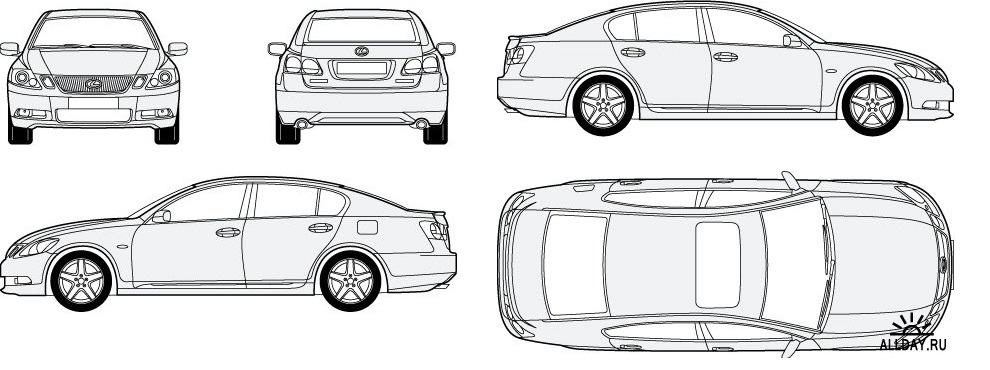 3. Транспортное средство передается в чистом состоянии.Общий пробег _________________  км. Топливо в баке: количество ___ (______) л, цена за 1 л ___ рублей.Общая стоимость передаваемого топлива в баке _______ (_________) рублей.4. Арендатору передаются следующие документы:- Свидетельство о регистрации Транспортного средства № ____________, выдано ____________, дата выдачи ______ 20__ г. (оригинал);- полис ОСАГО серия _________ № __________________, выдан «____»_____________ 20____ г. (копия-цифровой полис);6. Настоящий Акт вступает в силу с даты его подписания обеими Сторонами.7. Настоящий Акт составлен в двух экземплярах, имеющих равную юридическую силу, по одному для каждой из Сторон.Арендодатель _____________                                                                        Арендатор________________________________Приложение № 2к Договору № __ от _________ г.аренды транспортного средства Актвозврата транспортного средства без экипажаИндивидуальный предприниматель Рубцов Максим Геннадьевич, ОГРНИП: 320774600291569, ИНН: 772773997453, в дальнейшем «Арендатор» с одной стороны, и (ФИО) ______________________________________________________, именуемый(ая)_в дальнейшем «с другой стороны, а совместно именуемые «Стороны», составили настоящий Акт о нижеследующем:1. В связи с окончанием срока действия Договора № __ от __. __.20__ г. аренды транспортного средства Арендатор возвращает из временного владения и пользования, а Арендодатель принимает Транспортное средство, имеющее следующие характеристики: Во исполнение условий Договора № __ от __. __.20__ г. аренды транспортного средства Арендодатель передал, а Арендатор «___» ______ 20__г. в «___» час. ___мин. принял Транспортное средство, имеющее следующие характеристики: - регистрационный номер: _______________________- идентификационный номер (VIN) _______________________- марка, модель транспортного средства: _______________________- наименование (тип ТС): _______________________2. Передаваемое Транспортное средство, принадлежности Арендатором осмотрены и проверены.Транспортное средство и принадлежности переданы в технически исправном состоянии, пригодном для эксплуатации в целях, предусмотренных Договором.Идентификационный номер Транспортного средства соответствует указанному в документах и Договоре № __ от __. __.2023 г. аренды транспортного средства, комплектность проверена.Недостатков, препятствующих эксплуатации Транспортного средства, принадлежностей в соответствии с Договором, не выявлено.Транспортное средство, принадлежности имеют следующее внешнее состояние:  (без видимых повреждений / описание недостатка).__________________________________________________________________________________________________________________________________________________________________________________________________________________________________________3. Транспортное средство передается в чистом состоянии.Общий пробег __________ (_____________) км.Топливо в баке: вид ______________, марка _______________, количество _______ (__________) л, цена за 1 л _______ (___________) рублей.Общая стоимость передаваемого топлива в баке _______ (_________) рублей.4. Арендатору передаются следующие документы:- Свидетельство о регистрации Транспортного средства № ___________________, выдано ____________, дата выдачи ______ 20__ г. (оригинал);- полис ОСАГО серия _______ № _____________, выдан «___» ________ 20__ г. (оригинал);5. Стороны взаимных претензий не имеют.6. Настоящий Акт вступает в силу с даты его подписания обеими Сторонами.7. Настоящий Акт составлен в двух экземплярах, имеющих равную юридическую силу, по одному для каждой из СторонАрендодатель _________________                                                                               Арендатор ________________________________Республика Крым, г. Севастополь  «___» __________ 20____ годаТелефон:______________________ СуммаДата выдачи___.___.2023 (____:_____) ПРОБЕГ _______Дата возврата____._____.2023 (___:___) ПРОБЕГ _______Кол-во днейСтоимость за сутки____ суток _____________ рублей ______________ руб.Место (город) подача0 рублей Место (город) возврата0 рублейКресло детское, бустер кол-во днейСтоимость за сутки0 рублейОбеспечительный платеж _____________ рублейСтраховой депозит _____________ рублей       ИТОГО__________________ рублейРеспублика Крым, г. Севастополь  «_____» ______________ 2023 года«__» ________ ______года